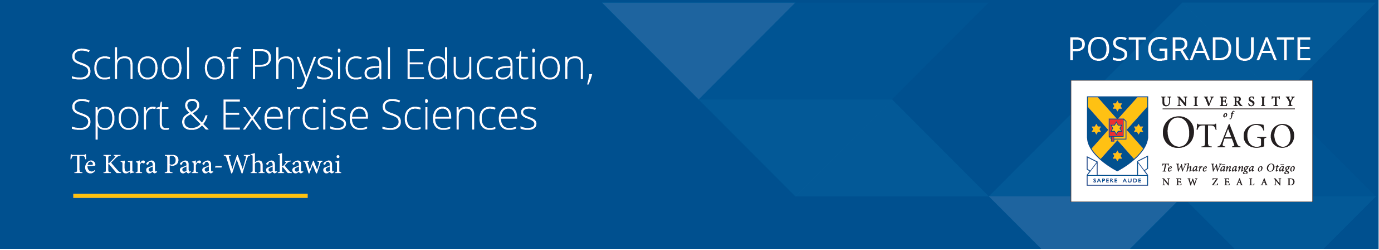 SELECT YOUR 400-LEVEL MODULES FOR 2024Please complete this form and return to admin: pe.gradadmin@otago.ac.nz Note:NameStudent IDBy submitting this form, I confirm I have first made contact with the module coordinator and they have agreed to me taking their module. By submitting this form, I confirm I have first made contact with the module coordinator and they have agreed to me taking their module. By submitting this form, I confirm I have first made contact with the module coordinator and they have agreed to me taking their module. My module choices are:My module choices are:My module choices are:Semester 1Paper 1Module 1Module 2SPEX440SPEX450SPEX460Semester 2Paper 1Module 1Module 2SPEX441SPEX451SPEX461PEAH Students take:SPEX 440 &441EXSS Students take:SPEX 450 & 451SPDM students take:SPEX460 & 461